Ľubovecko  –  Pekľanský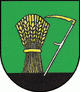 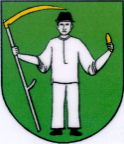 HlásnikČíslo: 1/2016        Ročník : XIV.      01.05.2016Vážení občania Ľubovca a Ruských Pekľan!Dovoľte nám  informovať Vás o nových udalostiach v obci  a z 9. zasadnutia obecného zastupiteľstva obce Ľubovec zo dňa 18.03.2016Program:    Otvorenie, menovanie overovateľa zápisnice a členov návrhovej komisie      Kontrola plnenia uznesení z posledného zasadnutia      Poskytovanie mesačných dotácií pre Súkromnú umeleckú ZŠ      Žiadosť spoločnosti PILLBAN DRY BOARD, s.r.o.      Majetkovoprávne vysporiadanie pozemkov pod chodníkmi pre peších, ako prípad hodný osobitného zreteľa      Deň matiek, Deň detí, Kosenie, Giro di Ľubovec, Čiernohorská haluška      Plánované  stavby - detské ihrisko, priekopa, cintorín       Schválenie VZN č. 1/2016 o zápise dieťaťa na plnenie povinnej školskej dochádzky v základnej škole, ktorým sa mení VZN č. 3/2011      Rôzne: redizajn web stránky, vodomery, jednoduché pozemkové úpravy, nové informácie od posledného zasadnutiaDiskusia Návrh na uznesenia Z Á V E RObčianske združenie Altamira požiadala o poskytovanie dotácie na činnosť ZUŠ v mesačnej periodicite v zmysle zákona č. 596/2003 Z. z. o štátnej správe v školstve a školskej samospráve, v ktorom sa uvádza presný prepočet dotácie podľa počtu žiakov. V návrhu zmluvy je uvedené, že 94 % pridelených prostriedkov budeme zasielať ZUŠ a 6 % finančných prostriedkov zostáva obci. Všetci zúčastnení poslanci (4) súhlasili s predloženou zmluvou o poskytovaní dotácií.Žiadosť spoločnosti PILLBAN dry board o zníženie, respektíve oslobodenie od dane z pozemkov za mladé lesné porasty. Poslanec Šarišský uviedol, že v Pláne starostlivosti o lesy, ktorý sa vyhotovuje na 10-ročné obdobie, je ťažba ale aj výsadba mladých porastov rozvrhnutá rovnomerne, to znamená, aby boli pokryté aj daňové výdavky. Ak by sa vyskytla kalamita, zohľadnili by sme to. Poslanci navrhli ďalšiu komunikáciu so zástupcom spoločnosti a prizvať ho na budúce zasadnutie obecného zastupiteľstva.Obec podala žiadosť na schválenie odkúpenia pozemkov pod chodníkmi mestskému zastupiteľstvu v Prešove. Správa a údržba ciest PSK navrhla v prvej etape výstavby (od spodnej zastávky po obecný úrad) majetkovoprávne vysporiadať pozemok a to odpredajom do vlastníctva obce Ľubovec za cenu 1,- € celkom, ako prípad hodný osobitného zreteľa. K tomu je potrebný súhlas obecného zastupiteľstva. Všetci poslanci (5) súhlasili a prijali uznesenie.Návrh VZN o zápise dieťaťa na plnenie povinnej školskej dochádzky, v ktorom sa mení termín zápisu na mesiac apríl. Upravuje to zákon č. 245/2008 Z.z. o výchove a vzdelávaní v znení neskorších predpisov. Poslanci schválili VZN č. 1/2016, ktorým sa mení VZN č. 3/2011.	     Starostka obce uviedla, že je potrebné začať s  výstavbou detského ihriska vo vonkajších priestoroch základnej školy. Poslankyňa Rapavá – učiteľka MŠ – predniesla niekoľko cenových ponúk spolu s názornou ukážkou detských ihrísk. Poslanci schválili príspevok obce na detské ihrisko vo výške 3.000,- €.            Starostka navrhla úpravu okolia školy – opraviť oplotenie a hlavne upraviť priekopu, cez ktorú preteká dažďová voda v čase prívalových dažďov, opraviť – vynoviť  oplotenie. Spolupráca s rodičmi a priateľmi žiakov ZŠ s MŠ.          Poslanci navrhli :vyčistiť priekopu nad „Zadnou cestou“  mechanizmamiupraviť povrch cintorína a oploteniedokončiť rekonštrukciu CVČ       JPÚ sú vo fáze vytýčenia  obvodu, ktorý je vyvesený na tabuli pred OcÚ a na obecnej web stránke.	   Oznamujeme občanom – odberateľom obecnej vody, že je potrebné vymeniť vodomery. Každý odberateľ, ktorý má vodomer starší ako 5 rokov je nutné ho vymeniť. Buď na vlastné náklady ( kde vodomer je majetkom odberateľa), alebo obec Vám ponúka spoluprácu:  Vodomery zakúpime v hodnote 16.- eur, výmenu ( cena za prácu) platí obecný úrad.          Prosím, kto má záujem nech sa nahlási a zaplatí za vodomer na obecnom úrade do konca mesiaca máj 2016 a výmena bude realizovaná v mesiaci jún 2016. 05.06.2016 sa bude konať okrskové kolo DPO SR  v obci Žipov12.06.2016  bude okresné kolo DPO SR v Šarišských Bohdanovciach10.07.2016  bude v našej obci hasičská súťaž a o „Pohár obce Ľubovec“ a zároveň  6. kolo  VHSL  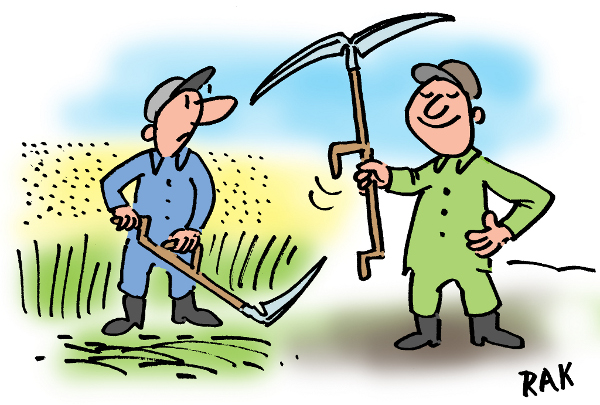      Pripravujeme a  zároveň              Vás  pozývame             22.05.2016 /nedeľa/  II. ročník KOSENIE POD ČIERNOU HOROUaIV. ročník Slovenskej ligy v kosení ručnou kosouzraz je pred obecným úradom o 8,00 hod. záujemcovia – kosci /aj ženy/ sa môžu do súťaže prihlásiť od 8,00 hod. do 9,00 hod.Celú akciu budú v ľudovom speve povzbudzovať „ Kelemešskí parobci“, príďte taktiež povzbudiť koscov z celého Slovenka a pochutnať si na dobrom guľášiku        Obec ĽUBOVEC a Poľovnícka spoločnosť TLSTÁ  Ruské Pekľany, 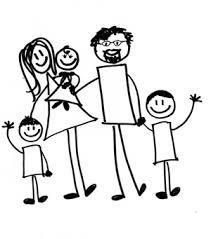                  Vás pozývajú na oslavyDeň RODINY a 1.  Poľovnícky deň             4. júna 2016 v priestoroch obecného úradu ĽubovecProgram podujatia :13.00 	             otvorenie Dňa rodiny a  poľovníckeho dňa, privítanie hostí13.10     	zahájenie súťaže vo varení poľovníckeho guľášu                           /družstvá: poľovníci,  členky KD Ľubovec,  poslanci OcZ,   hasiči DHZ Ľubovec/	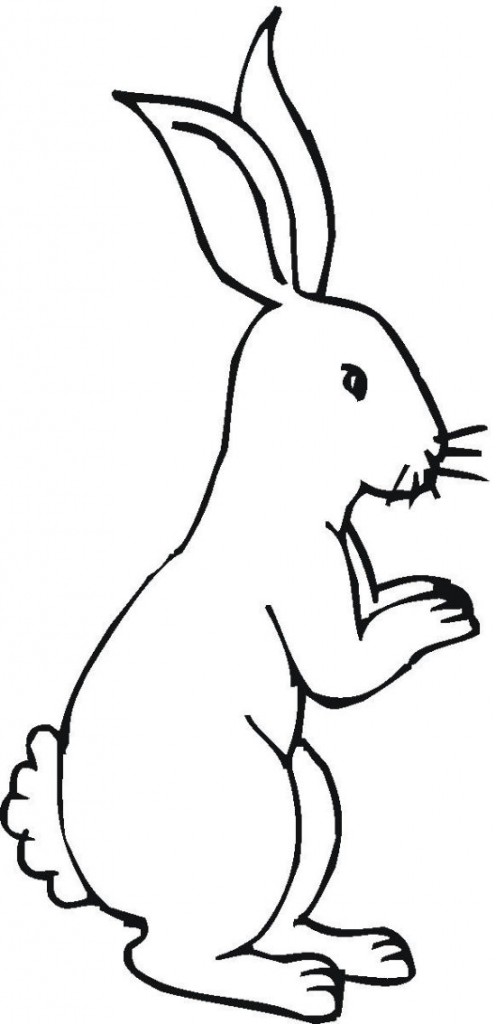 13.30  	kultúrny program v sále OcÚ,  kde vystúpia žiaci ZŠ s MŠ, odovzdanie darčekov pre rodiny14.15   	súťaže pre zúčastnené deti a rodiny, maľovanie na tvár,  šmýkací hrad,                           darčeky, streľba zo vzduchovky a ukážky práce poľovníckeho psa, 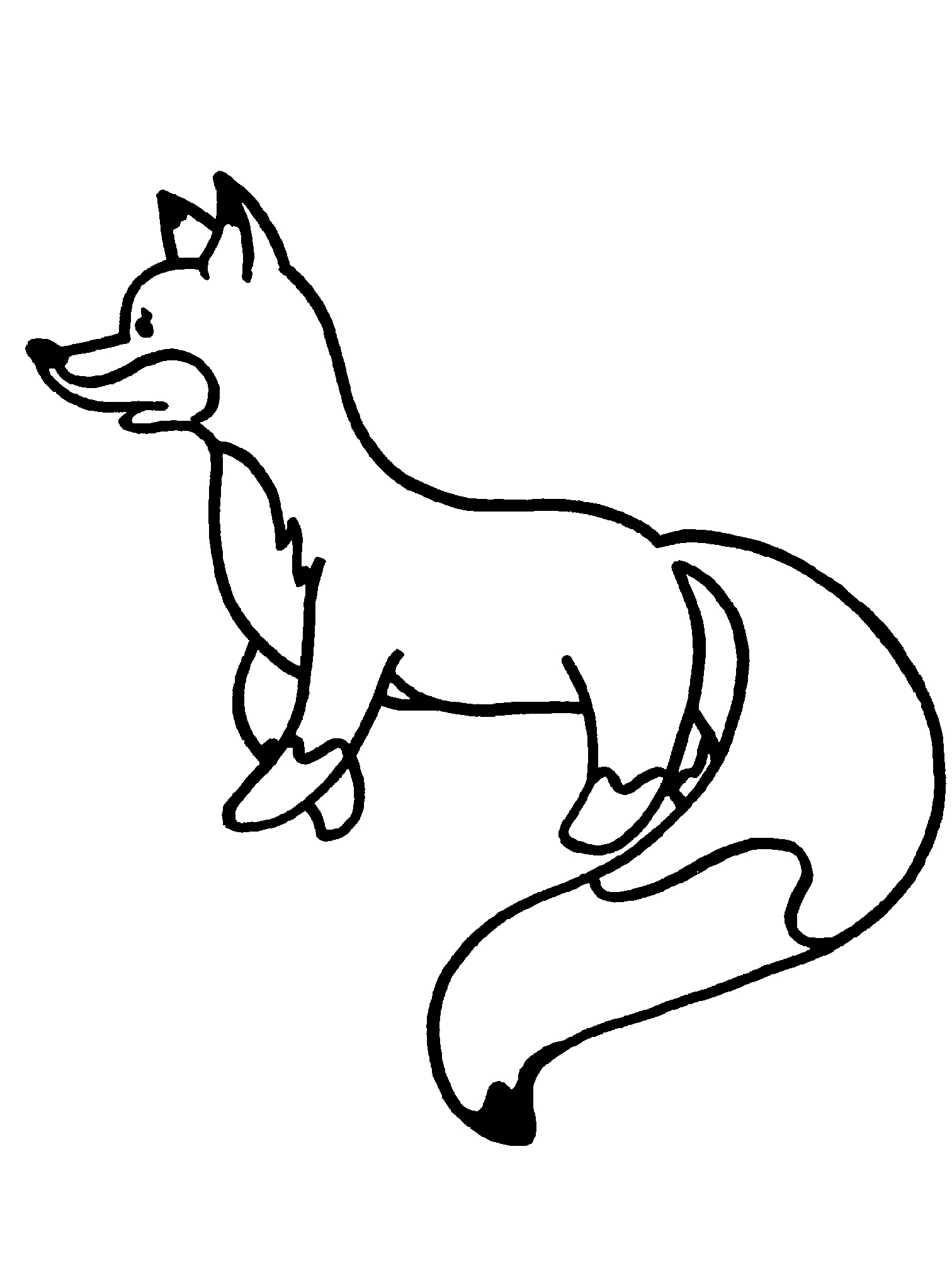                            ukážky vábničiek na poľovnú zver, poľovníckych trofejí15.45    	vyhodnotenie súťaže vo varení poľovníckeho guľášu  a odovzdanie cien 16.00  	poľovnícky guľáš s občerstvením  pre deti a ostatných  účastníkov podujatiaPočas celého podujatia bude zabezpečené občerstvenie ao dobrú zábavu sa postará  DJ.             J u b i l a n t i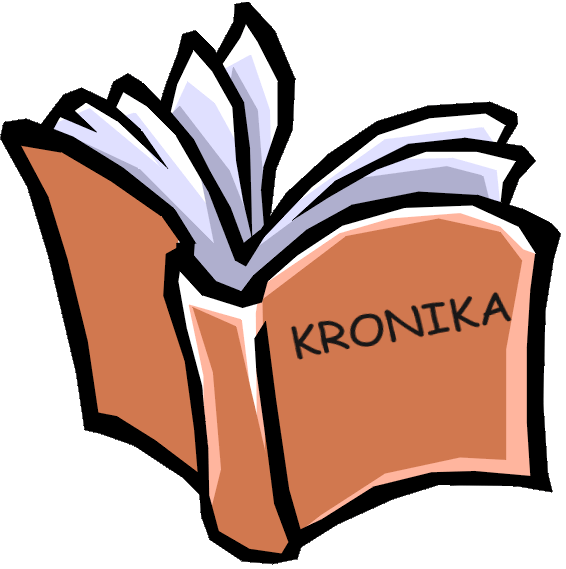 Štofanová Mila,              Ľubovec 28          oslávila  70 rokovŠebešová Katarína,          Ľubovec 95          oslávila  85 rokov     Gajdošová Eva,              Ľubovec 76           oslávila  70 rokovBánoóvá Anna,              R.  Pekľany 2       oslávila  70 rokov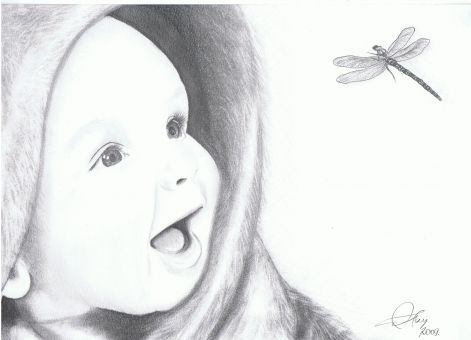               N A R O D I L I      S A   :-) Badar Mansouri,   Ľubovec 81                 09.03.2015Dominik Karoli,     Ľubovec 48                 04.01.2016Jozef Jurek,          Ruské Pekľany 27       04.01.2016Adam Štofan,        Ľubovec 53                 15.03.2016Klára Bačová,        Ľubovec 130               06.04.2016Jakub Maňkoš,      Ľubovec   39               13.04.2016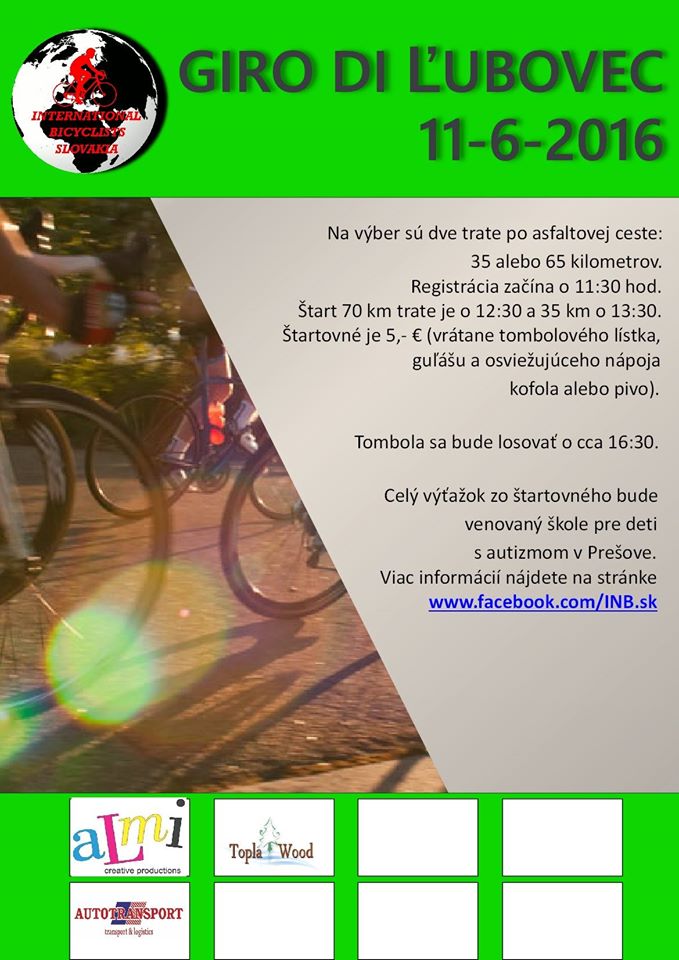 ----------------------------------------------------------------------------------------------------------------------------------OcÚ Ľubovec 103 , 082 42            tel.č.  051 / 7796  235            e-mail : obeclubovec@ocu.skstarostka obce          Mgr. Jozefína Štofanová             mobil : 0907 999 412KTO SI EŠTE NESPLNIL SVOJE POVINNOSTI V OBLASTI ÚHRADY DANE Z NEHNUTEĽNOSTIDANE ZA PSA POPLATKU ZA KOMUNÁLNY ODPADPRÍPADNE POPLATKU ZA SPOTREBU VODY                           ŽIADAME VÁS,  ABY STE SI SVOJE PODLŽNOSTI POSTUPNE VYROVNALI.V mikroregióne Čierna Hora dňa   28.08.2016bude  naša obec organizátorom  súťaže vo varení „Čiernohorskej halušky“.Dňa 16. 07. 2016 sa v Ruských Pekľanoch uskutoční odpustová slávnosť bl. Pavla Petra Gojdiča.30.mája  2016 o 10,00 hod.  bude  v ZŠ s MŠ v Ľubovci beseda o ochrane lesa a zvieratkách so žiakmi,ktorú vykonajú členovia Poľovníckej spoločnosti Tlstá a odborní pracovníci š. p. LESY SR, OZ Prešov.Pozývame všetky deti a mládež z obce  :-)ZOMRELI       Anna Lazorčáková, Ruské Pekľany 9     03.04.2016